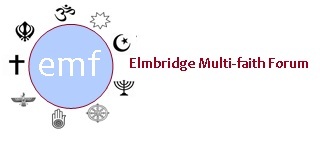 STANDING ORDERA standing order is an easy and efficient way to pay your membership of the Elmbridge Multi Faith Forum (EMF) on a regular basis.Your name (in block capitals please)……………………………………………………………….....................Postal address……………………………………………………………………………………………………….Telephone number  ……………………… email address  ……………………………………………………….To the Manager  ………………………..…………………………………………………....(name of your bank)Address (if known)  ………………………………………………………………………………………………….Account number  ……………………………………..  Sort code  ……………………………………………….Please pay NatWest bank for the credit of Elmbridge Multi Faith ForumAccount number     44606729       Sort code       60-60-02The sum of £10 (ten pounds) annuallyThe first payment to be made on ………………………………….............  (date)(Please allow a month for administration)This cancels any previous order I have with the Elmbridge Multi Faith Forum.Signature  …………………………………………………………………  Date  ………………………………..Please send this form to:Leonard Beighton, , Cobham, , KT11 3HR.and he will send it to your bank.If you are a taxpayer and would like the Elmbridge Multi Faith Forum to claim gift aid relief, please complete the following declaration.I want to Gift Aid my donation to Elmbridge Multi Faith Forum and any donations I make in the future or have made in the last four years.I am a  taxpayer and understand that if I pay less Income Tax and/or Capital Gains Tax than the amount of Gift Aid claimed on all my donations in that tax year it is my responsibility to pay any difference.Please notify EMF if you (i) want to cancel this declaration; (ii) change your name or home address; or (iii) no longer pay sufficient tax on your income and/or capital gains. If you pay Income Tax at the higher or additional rate and want to receive the additional tax relief due to you, you must include all your Gift Aid donations on your self-assessment tax return or ask HM Revenue and Customs to adjust your tax code.Signature  ………………………………….……………………………..      Date  ………………………………….